Муниципальное бюджетное  общеобразовательное учреждение «Крутоярская средняя школа»План работыопорной площадки по дополнительному образованиюи профориентационной работе с детьми с ОВЗ на 2020 учебный год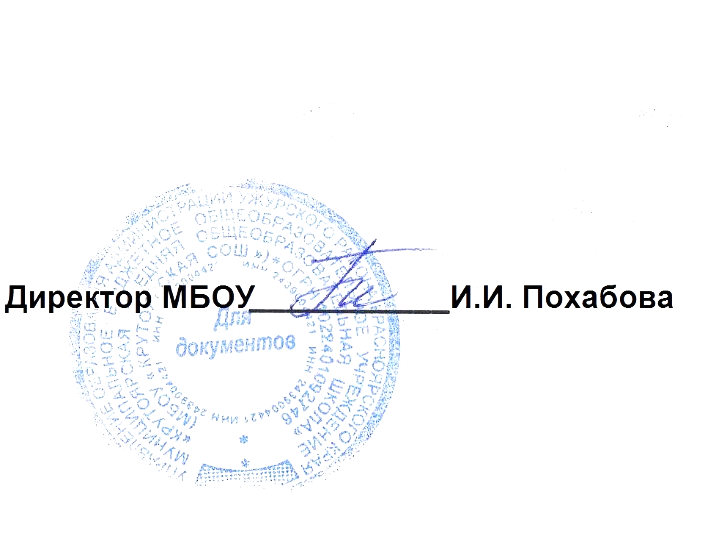 №Наименование мероприятияСроки реализацииОтветственные 1Создание нормативно-правовой базы по работе с детьми с ОВЗАвгуст-сентябрьАдминистрация 2Составление и обсуждение плана работы на 2019-2020 уч годАвгуст Администрация Профориентационная работаПрофориентационная работаПрофориентационная работаПрофориентационная работа1Проведение анализа результатов трудоустройства и поступления в профессиональные учебные заведения выпускников2019 года. сентябрьЗам директора по ВР2Оформление  уголка по профориентации. Обновление информации по профориентации.   В течение годаЗам директора по ВР3Проведение классных часов по профориентации обучающихся с ОВЗВ течение годаКлассные руководители4Проведение экскурсий для детей с ОВЗ на предприятия Ужурского районаВ течение годаКлассные руководители5Встречи обучающихся с ОВЗ с представителями учебных заведений западной группы районов Красноярского краяВ течение годаКлассные руководители6Изучение профессиональных интересов и склонностей обучающихся с учетом их возрастных особенностей и особенностей здоровья. В течение годаПедагог-психолог7Выпуск буклетов для родителей по профориентацииВ течение годаМО Классных руководителей8Индивидуальные консультации с родителями по вопросу выбора профессий учащимися, курсов по выбору.В течение годаПедагог-психологДополнительное образованиеДополнительное образованиеДополнительное образованиеДополнительное образование1Организация работы объединений дополнительного образования.  сентябрьЗаместитель директора по ВР3Выявление творческого потенциала у детей с ОВЗ, путем включения в разнообразные виды деятельности совместно со здоровыми детьмиВ течение годаКлассные руководители, учителя-предметники